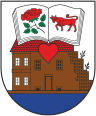 UKMERGĖS RAJONO SAVIVALDYBĖS KONTROLĖS IR AUDITO TARNYBAUkmergės rajono savivaldybės tarybaiIŠVADADĖL UKMERGĖS RAJONO SAVIVALDYBĖS GALIMYBĖS SUTEIKTI 400,0 TŪKST. EURŲ GARANTIJĄ UAB „UKMERGĖS AUTOBUSŲ PARKAS“ IMANT PASKOLĄ2022 m. birželio 15 d. Nr. B-02(G/1)UkmergėVadovaujantis Lietuvos Respublikos Vietos savivaldos įstatymo 27 straipsnio 1 dalies 3 punktu, Ukmergės rajono savivaldybės kontrolės ir audito tarnybos nuostatų 13.3 punktu ir Ukmergės rajono savivaldybės mero 2022 m. birželio 6 d. raštu Nr. (6.14)18-2599 „Dėl išvados pateikimo“ įvertinta Ukmergės rajono savivaldybės galimybė suteikti 400,0 tūkst. Eur garantiją UAB „Ukmergės autobusų parkas“ imamos paskolos atliekų surinkimo ir vežimo transporto priemonių įsigijimui. Tikrinamas subjektas - Ukmergės rajono savivaldybės administracija, identifikavimo kodas 188752174, Kęstučio a. 3, Ukmergė. Savivaldybės administracija yra atsakinga už vertinimui pateiktų duomenų tikrumą ir teisingumą. Atliekant vertinimą, buvo vadovaujamasi nuostata, kad pateikti duomenys yra teisingi, objektyvūs ir išsamūs, o pateiktų dokumentų kopijos atitinka originalus. Audito metu buvo vertinama:        1. Skolinimosi reglamentavimas;      2. Ukmergės rajono savivaldybės skolos būklė 2022 m. birželio 1 d.;1. Lietuvos Respublikos biudžeto sandaros įstatyme numatyta, kad savivaldybės, laikydamosi Seimo patvirtintų skolos, skolinimosi ir garantijų limitų, Vyriausybės nustatyta tvarka gali imti iš vidaus kreditorių arba užsienio kreditorių ilgalaikes (kurių trukmė ilgesnė kaip vieneri metai ir grąžinimo terminas ne tais pačiais biudžetiniais metais) paskolas investicijų projektams finansuoti ir ankstesniems skoliniams įsipareigojimams vykdyti. Savivaldybių skolos bei skolinimosi limitų taikymo tvarką reglamentuoja Vyriausybės patvirtintos Savivaldybių skolinimosi taisyklės, kuriose nustatyta, kad savivaldybė skolindamasi turi įvertinti, ar priimdama skolinius įsipareigojimus neviršys Lietuvos Respublikos atitinkamų metų valstybės biudžeto ir savivaldybių biudžetų finansinių rodiklių patvirtinimo įstatyme nustatyto savivaldybės skolos limito ir savivaldybės metinio grynojo skolinimosi limito. 2. Skolinimosi rodiklių skaičiavimo pagrindu yra laikomos Lietuvos Respublikos 2022 metų valstybės biudžeto ir savivaldybių biudžetų finansinių rodiklių patvirtinimo įstatymo 5 priede prognozuojamos savivaldybės biudžeto pajamos:• 5 priede rodiklis, pagal kurį skaičiuojami skolinimosi ir skolos limitai – prognozuojamos Savivaldybės biudžeto pajamos – 24917,0 tūkst. Eur. Savivaldybės skola (pagal įsipareigojamuosius skolos dokumentus, įskaitant paskolos, finansinės nuomos (lizingo) sutartis, bet neapsiribojant jomis) 2022 metais negali viršyti 60 procentų prognozuojamų savivaldybės biudžeto pajamų sumos, t. y. 14950,2 tūkst. Eur.• 2022 metų valstybės biudžeto ir savivaldybių biudžetų finansinių rodiklių patvirtinimo įstatymo 13 str. 1 d. 5 punkte reglamentuota, kad savivaldybės prisiimti įsipareigojimai pagal garantijas dėl savivaldybės valdomų įmonių prisiimtų, bet dar neįvykdytų įsipareigojimų grąžinti kreditoriams lėšas pagal paskolų sutartis, finansinės nuomos (lizingo) sutartis, kitus įsipareigojamuosius skolos dokumentus negali viršyti 10 procentų šio įstatymo 5 priede nurodytų prognozuojamų savivaldybės biudžeto pajamų iš gyventojų pajamų mokesčio t. y. negali viršyti 2491,7 tūkst. Eur. Prisiimti įsipareigojimai pagal garantijas dėl savivaldybės valdomų įmonių prisiimtų įsipareigojimų 2022-06-01 sudaro – 353,4 tūkst. Eur, t. y. 1,4 proc. skolinimosi rodiklio. Suteikus 400,0 tūkst. Eur garantiją UAB „Ukmergės autobusų parkas“, savivaldybės prisiimtų įsipareigojimų pagal garantijas dėl savivaldybės valdomų įmonių, limitas padidėtų iki 753,4 tūkst. Eur, t. y. 3,0 proc. skolinimosi rodiklio. Limito likutis sudarytų 1738,3 tūkst. Eur. Savivaldybės administracijos Finansų skyrius tvarko ir yra atsakingas už naudojimąsi bankų kreditais, atlieka paskolų apskaitą bei analizuoja Ukmergės rajono savivaldybės skolų būklę ir skolos limitų vykdymą. IŠVADA: Atsižvelgiant į Lietuvos Respublikos 2022 metų Valstybės biudžeto ir savivaldybių biudžetų finansinių rodiklių patvirtinimo įstatymu nustatytus savivaldybės skolinimosi, skolos ir garantijų limitus bei Savivaldybės skolos, skolinimosi ir garantijų limitų likučius 2022 m. birželio 1 d., Savivaldybė galėtų suteikti iki 400,0 tūkst. Eur garantiją UAB „Ukmergės autobusų parkas“ imamai paskolai.Savivaldybės kontrolierė				Onutė Mikelienė